Câmara Municipal de Congonhinhas    Rua: Oscar Pereira de Camargo, 396 – Centro – Fone: (43) 991501775- Cep: .86.320-000 – Congonhinhas – Pr.08ª REUNIÃO ORDINÁRIA A SER REALIZADA EM DIA 04/04/2023.                               PAUTA DO DIA:PROJETOS DE LEI APRESENTAÇÃO:Projeto de Lei nº016/2023, que regulamenta o controle de realização e no pagamento dos exames médicos terceirizados pela Secretaria Municipal de Saúde e dá outras providências;Projeto de Lei nº 021/2023, que extingue o cargo de provimento em comissão denominado Assessor Contábil e cria os cargos de provimento em comissão denominados Chefe da Sessão de Tesouraria e Chefe do Setor de Processamentos e Liquidações, na estrutura administrativa do Município de Congonhinhas, e dá outras providências.PROJETO DE LEI EM APRECIAÇÃO:Projeto de Lei nº 019/2023, que dispõe sobre a abertura de Crédito Adicional Especial para criação de natureza de despesa corrente, e dá outras providências.REQUERIMENTO: Sr. Márcio Ricardo M. Foltran, requer informações a respeito do lixo reciclável do Município.REQUERIMENTO: Sra. Josiani Elias, quer falar sobre assunto da agricultura e outros.OFÍCIOS/INDICAÇÕES:PEDIDOS DO VEREADOR LUCIMAR ANGELO DE LIMA:1- Indica ao setor responsável, para que reveja a dupla sinalização horizontal (pare e preferência) existente no encontro da Rua: Duque de Caxias com a Rua: das Maravilhas. Caso seja possível eliminar uma das placas e reinstalar a placa de sinalização no cruzamento da Rua: Deputado Gabriel Manoel com a Rua: João Costa no Conjunto José Abdala Dérbli, onde precisa urgente de tal sinalização;2- Indica ao setor competente, para programar manutenção na estrada que dá acesso ao Sítio do Sr. João Claro e outros sítios, localizados no Pat. Santa Maria Rio do Peixe, pois devido ao período de chuvas a estrada não está em boas condições de uso.PEDIDOS DO VEREADOR CHELSE MARCOLINO SIMÕES:1- Solicita o envio de ofício para o Executivo e Secretaria de Saúde, sobre o seguinte questionamento: Lista medicamentos a serem fornecidos pelo Município; e divulgação do quanto foi gasto nos anos de 2021 e 2022 com medicamentos? 2- Solicita envio de ofício, sobre: Quais cargos a educação julga relevante para melhorar ainda mais a nossa Educação Municipal?3- Solicita envio de ofício para Secretaria Municipal de Saúde, para informar os Agentes Comunitários de Saúde (ACS), com a respectiva divisão pelos setores da cidade.PEDIDO DO VERADOR JUARES GABRIEL MARIANO:1- Indica ao setor competente para que providências sejam tomadas, no sentido de desentupir o dreno alagado nos fundos das casas próximas a antiga Serraria do Zé Touro, haja visto, que está um caos a situação dos moradores daquela localidade, situação completamente insalubre.PEDIDO DO VEREADOR VALDINEI LUCA DA SILVA:1- Solicita o envio de ofício para o Sr. Geraldo Moreira Neto, parabenizando-o pelo excelente trabalho realizado como servidor público desde o ano de 2002 neste Município e em 2005 por ter trabalhando em máquinas pesadas até a presente data, parabéns Geraldo pelo trabalho realizado em nossas estradas do Município e etc...PEDIDOS DO VEREADOR RICARDO BATISTA DOS SANTOS:1- Indica ao setor competente, para que seja feita a troca das pranchas da Ponte da saída do Patrimônio do Vaz, para o Bairro São Benedito;2- Indica ao setor competente, para que forneça cópia do Laudo do perito que tirou a insalubridade dos funcionários do setor da Saúde. PEDIDO DO VEREADOR EVERTON CARLOS MACHADO:1- Reitera a indicação, para que seja feito a manutenção nas ruas do Patrimônio do Vitópolis e da estrada do Pico.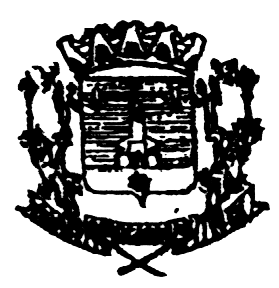 